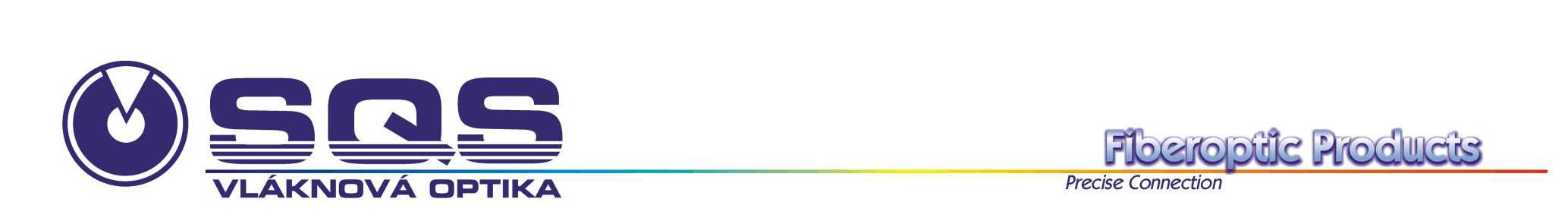 Order Confirmation No.:PZ026197Pos	Part Number	Description	Qty	MUPrice	Tot. Price VAT%1  30PAT034574PatchcordFC/PC S :FC/PC S3,00 pc3 420,6710 262,01  21SX  MM  900um 0.50mShipment date: 10.11.20162  40PAT034575PatchcordFC/APC8 S :FC/PC S3,00 pc3 420,6710 262,01  21SX  SM 980nm 900um 0.50mShipment date: 10.11.20163  50PAT034576PatchcordFC/APC8 S :FC/APC8 S3,00 pc3 630,0010 890,00  21SX  SM 460nm 900um 0.50mShipment date: 10.11.20164  60PAT034577PatchcordFC/APC8 S :FC/APC8 S4,00 pc625,572 502,28  21SX  SM 980nm 2,0mm 2.00mShipment date: 10.11.20165  70PAT034578PatchcordFC/APC8 S :FC/PC S4,00 pc626,782 507,12  21SX  SM 980nm 2,0mm 2.00mShipment date: 10.11.20166  80PAT034579PatchcordFC/APC8 S :FC/APC8 S4,00 pc726,002 904,00  21SX  SM 460nm 2,0mm 2.00mShipment date: 10.11.20167  90PAT034580PatchcordFC/PC S :FC/PC S4,00 pc625,572 502,28  21SX  MM  2,0mm 2.00mShipment date: 10.11.2016Order Total Price:41 829,70 KčBased on your Purchase order and review of documentation provided by you we confirm the above mentioned.Issued by: xxxxxxxxxxxxxPage 1 / 1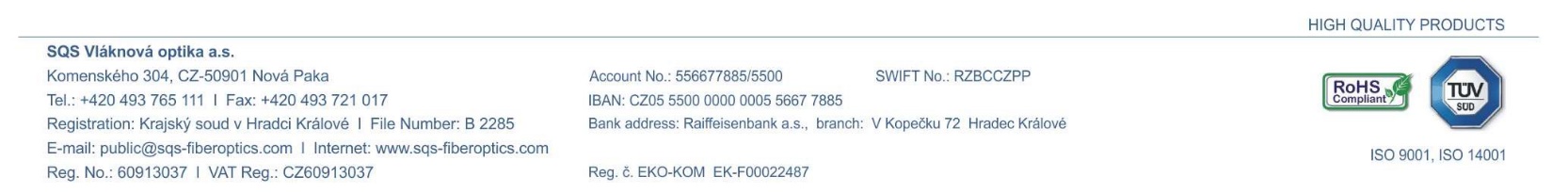 Supplier:	SQS Vláknová optika a.s.Komenského 30450901  Nová PakaID:	60913037 VAT reg: CZ60913037Tel.: 	00420-493-765-111Fax: 	00420-493-721-017Purchaser:	Ústav přístrojové techniky AV ČR, v.v.i.Královopolská 147612 64	BRNOCzech RepublicID:	68081731 VAT reg: CZ68081731Supplier:	SQS Vláknová optika a.s.Komenského 30450901  Nová PakaID:	60913037 VAT reg: CZ60913037Tel.: 	00420-493-765-111Fax: 	00420-493-721-017P. O. No.:	0016110205S. O. No.:	Z16-2593Forwarder: INCOTERMS:Issue Date:	21.10.2016Consignee:Ústav přístrojové techniky AV ČR, v.v.i. Královopolská 147612 64	BRNOCzech RepublicP. O. No.:	0016110205S. O. No.:	Z16-2593Forwarder: INCOTERMS:Issue Date:	21.10.2016